Сюжетно-ролевые игры для детей средней группы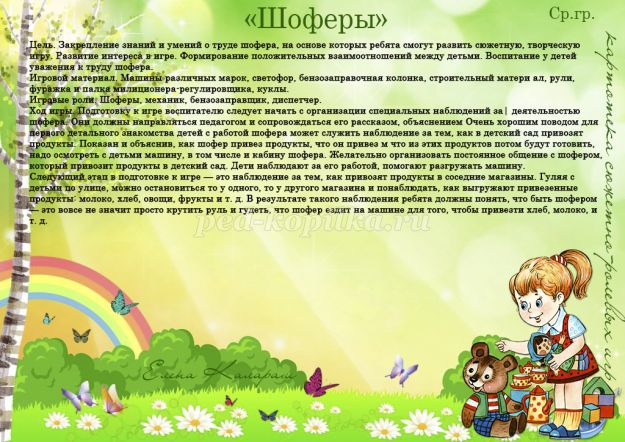 